From BELIEVE … “Most of us think of peace as a feeling. We want to trade our anxiety, depression and fear for calm and tranquility. There are many harmful and temporal ways people attempt to achieve this feeling, most notoriously by using alcohol or drugs. Biblical peace, however, starts not with the feeling of peace but with the source of peace, namely a strong and healthy relationship with God and with others. Where does one find the strength to battle anxiety and fear?” In a right relationship with Jesus. Founder’s Day 2018 ~ Our annual Founder’s Day will be celebrated on Sunday September 9th with one combined service at 10:30 a.m. Following our service we will have dinner in our fellowship hall. The church will provide paper products, fried & baked chicken, rolls, and drinks (lemonade and tea). Activities such as bingo, corn hole, bocce ball, and others will follow. Congregational Meeting ~ On Sunday September 9th, following our combined service, we will hold a short congregational meeting before our dinner. This meeting will be held to select the nominating committee members for our officer elections to be held this fall. Pew Bible’s ~ We are currently in the process of researching the best option for new Bible’s for our pews. These Bibles are available for guest’s and friends as a free gift from us. Many have taken advantage of this gift. How exciting! However, we no longer have any more to fill the empty spaces, and many Bibles are looking well used. We are currently pricing replacement Bible’s and will soon announce how you can financially help. Please continue to watch the bulletin for more information. Sermon Notes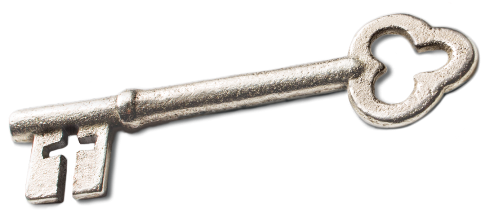 PeaceMark 4:35-41 (Philippians 4:6-7)(Page 702 in the Pew Bible)Key QuestionWhere do I find __________ to battle __________ and fear?Key IdeaI am free from anxiety because I have found peace with _______, peace with ________, and peace with ________Who am I Becoming?I am becoming a ____________ defined by __________Peace is the Greek word ____________________ can mean … set at _________ again, quietness, __________ peace because of _________ with God.I can have peace, because I __________ to the _____-_________ who can calm any stormCalming the storm demonstrated God’s _________Calming the storm demonstrated His __________ to __________ in the stormI can have peace because I know my savior is a ____________ LordBecause of Jesus, I am now __________ to the Father, and I know He __________ what is best for me.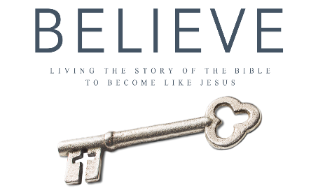 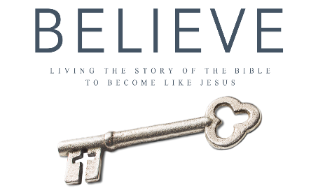 